.STEP LEFT, STEP RIGHT, BEHIND SIDE CROSS, STEP RIGHT, STEP LEFT, BEHIND SIDE CROSSSHUFFLE FORWARD, TOE HEEL R, Ľ TURN RSTEP FRONT L R, STEP SIDE L, R, SAILOR STEP L, STEP FRONT R,L,  STEP SIDE R,L SAILOR STEP RHEEL SWITCH L, R,  STOMP L, R, HEEL SWITCH L, R, STOMP L, REmail:  doriepost@hotmail.com  - Phone: 607-857-1651May 2020Crazy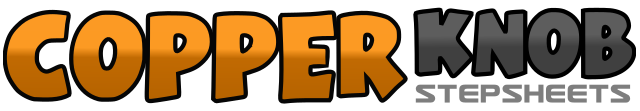 .......Count:32Wall:2Level:Beginner.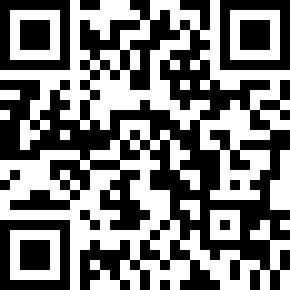 Choreographer:Doreen Post (USA) - May 2020Doreen Post (USA) - May 2020Doreen Post (USA) - May 2020Doreen Post (USA) - May 2020Doreen Post (USA) - May 2020.Music:Crazy - Terry Lee and Double BarrelCrazy - Terry Lee and Double BarrelCrazy - Terry Lee and Double BarrelCrazy - Terry Lee and Double BarrelCrazy - Terry Lee and Double Barrel........1-2Side step L, Side step R3&4Step behind L, Touch right, Cross left front5-6Side step R, Side step L7&8Step behind right, Touch left, Cross right front1&2Shuffle forward left, right left3-4Toe heel right, Ľ turn right5&6Shuffle forward left, right left7-8Toe heel right, Ľ turn right1&2Touch forward L, Touch side L&3&4Sailor step L5&6Touch forward R, Touch side R&7&8Sailor step R1-2Touch L heel forward, Step R heel forward3-4Stomp L, Stomp R5-6Touch L heel forward, Step R heel forward7-8Stomp L, Stomp R